Уважаемые родители! 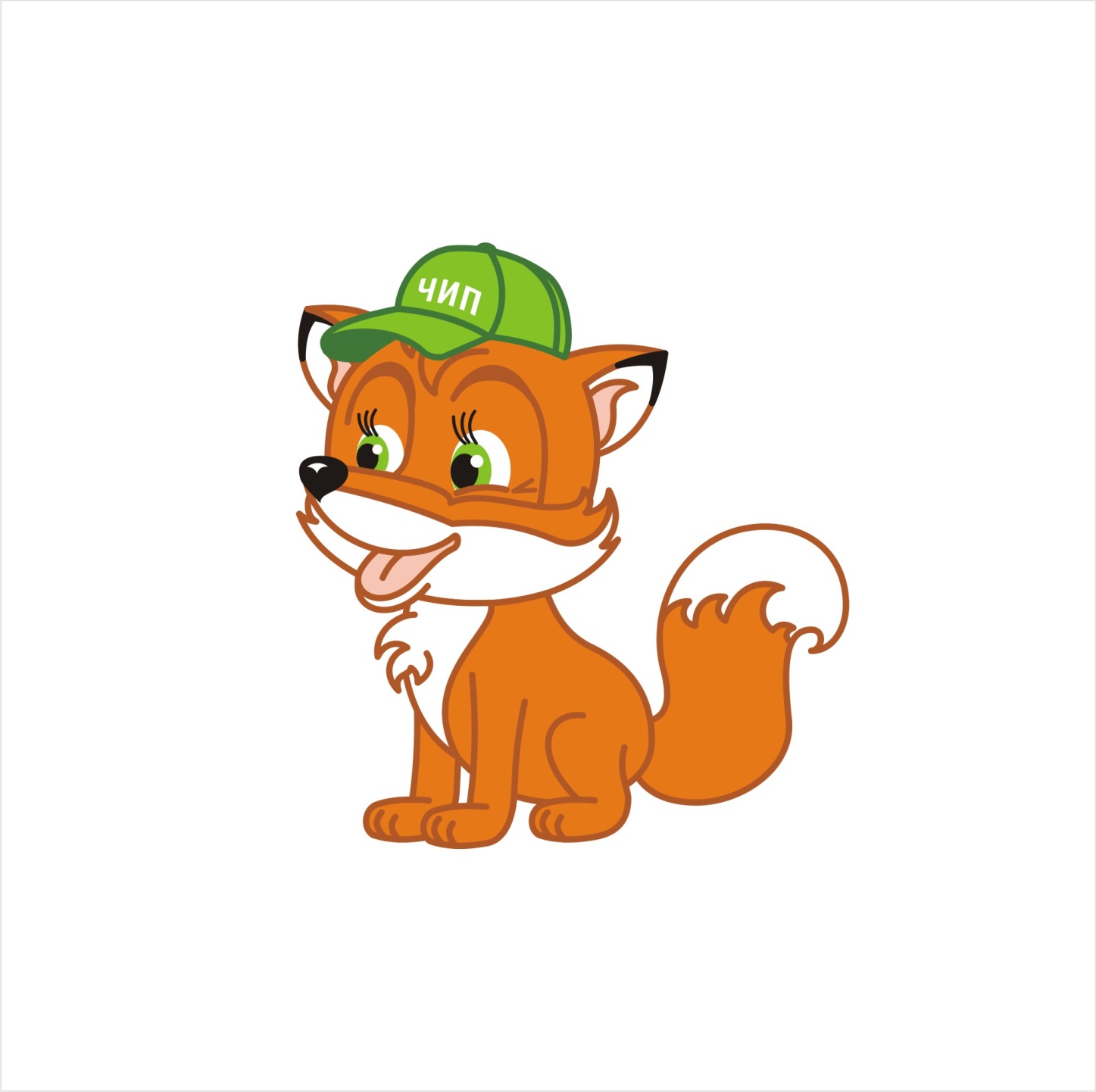 Российская академия образования, Инновационный институт продуктивного обучения и ГАУ ДПО РК «Карельский институт развития образования» ПРИГЛАШАЮТ детей старшего дошкольного возраста к участию в игровом Международном конкурсе «Человек и природа», который состоится 17-24 февраля 2017 года.Конкурс проводится непосредственно в образовательной организации.Участие в конкурсе – добровольное. Регистрационный взнос составляет 65 рублей с каждого участника (от оргвзноса освобождаются дети–сироты и дети, оставшиеся без попечения родителей).Заявки принимаются до 18 января.Тема конкурса этого года для дошкольников – «Солнце, воздух и вода».По всем вопросам обращаться к воспитателю.